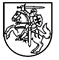 RADIACINĖS SAUGOS CENTRO DIREKTORIUSĮSAKYMASDĖL RADIACINĖS SAUGOS CENTRO DIREKTORIAUS 2012 M. LAPKRIČIO 19 D. ĮSAKYMO NR. V-113 „DĖL PATALPŲ, ĮRANGOS IR PRIETAISŲ SU JONIZUOJANČIOSIOS SPINDULIUOTĖS ŠALTINIAIS PLOMBAVIMO TVARKOS APRAŠO PATVIRTINIMO“ PAKEITIMO2016 m. kovo 31 d. Nr. V-35Vilnius1. P a k e i č i u Radiacinės saugos centro direktoriaus 2012 m. lapkričio 19 d. įsakymą Nr. V-113 „Dėl Patalpų, įrangos ir prietaisų su jonizuojančiosios spinduliuotės šaltiniais plombavimo tvarkos aprašo patvirtinimo“:1.1. Pakeičiu preambulę ir ją išdėstau taip:„Vadovaudamasis Lietuvos Respublikos radiacinės saugos įstatymo 7 straipsnio 1 dalimi ir Valstybinės radiacinės saugos priežiūros reglamentu, patvirtintu Lietuvos Respublikos sveikatos apsaugos ministro 2000 m. gegužės 25 d. įsakymu Nr. 285 „Dėl Valstybinės radiacinės saugos priežiūros reglamento patvirtinimo“:“.1.2. Pakeičiu 2 punktą ir jį išdėstau taip:„2. P r i p a ž į s t u netekusiu galios Radiacinės saugos centro direktoriaus 2004 m. vasario 19 d. įsakymą Nr. 10 „Dėl Patalpų, įrangos ir prietaisų su jonizuojančiosios spinduliuotės šaltiniais užplombavimo tvarkos tvirtinimo“.“1.3. Pakeičiu nurodytuoju įsakymu patvirtintą Patalpų, įrangos ir prietaisų su jonizuojančiosios spinduliuotės šaltiniais plombavimo tvarkos aprašą:1.3.1. Pakeičiu I skyriaus pavadinimą ir jį išdėstau taip:„I skyriusBENDROSIOS NUOSTATOS“.1.3.2. Pakeičiu 5 punktą ir jį išdėstau taip:„5. Tvarkos apraše vartojamos sąvokos suprantamos taip, kaip jos apibrėžtos Lietuvos Respublikos radiacinės saugos įstatyme, Valstybinės radiacinės saugos priežiūros reglamente, patvirtintame Lietuvos Respublikos sveikatos apsaugos ministro 2000 m. gegužės 25 d. įsakymu Nr. 285 „Dėl Valstybinės radiacinės saugos priežiūros reglamento patvirtinimo“ (toliau – Valstybinės radiacinės saugos priežiūros reglamentas), ir kituose teisės aktuose, reglamentuojančiuose radiacinę saugą.“1.3.3. Pakeičiu II skyriaus pavadinimą ir jį išdėstau taip:„II skyriusOBJEKTO PLOMBAVIMAS“.1.3.4. Pakeičiu 6 punktą ir jį išdėstau taip:„6. Objektas užplombuojamas taip, kad tik sugadinus arba nuplėšus plombą būtų įmanoma patekti į objektą ir (ar) jį naudoti.“1.3.5. Pakeičiu 15 punktą ir jį išdėstau taip:„15. Objektai, kurių plomba buvo neteisėtai sugadinta arba nuplėšta, pakartotinai plombuojami tokia pačia tvarka.“1.3.6. Pakeičiu 16 punktą ir jį išdėstau taip:„16. Tyčinis pareigūno uždėtos plombos sugadinimas arba nuplėšimas užtraukia baudą, numatytą Lietuvos Respublikos administracinių nusižengimų kodekse.“1.3.7. Pakeičiu  skyriaus pavadinimą ir jį išdėstau taip:„ skyriusPLOMBŲ NAUDOJIMAS IR APSKAITA“.1.3.8. Pakeičiu IV skyriaus pavadinimą ir jį išdėstau taip:„IV skyriusBAIGIAMOSIOS NUOSTATOS“.1.3.9. Pakeičiu 1 priedą ir jį išdėstau nauja redakcija (pridedama).2. N u s t a t a u, kad šio įsakymo 1.3.4, 1.3.5, 1.3.6 ir 1.3.9 papunkčiai įsigalioja 2017 m. sausio 1 d.Direktorius	Albinas Mastauskas